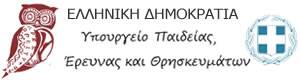 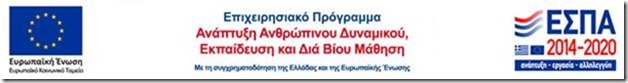 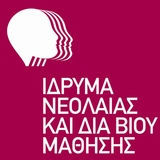 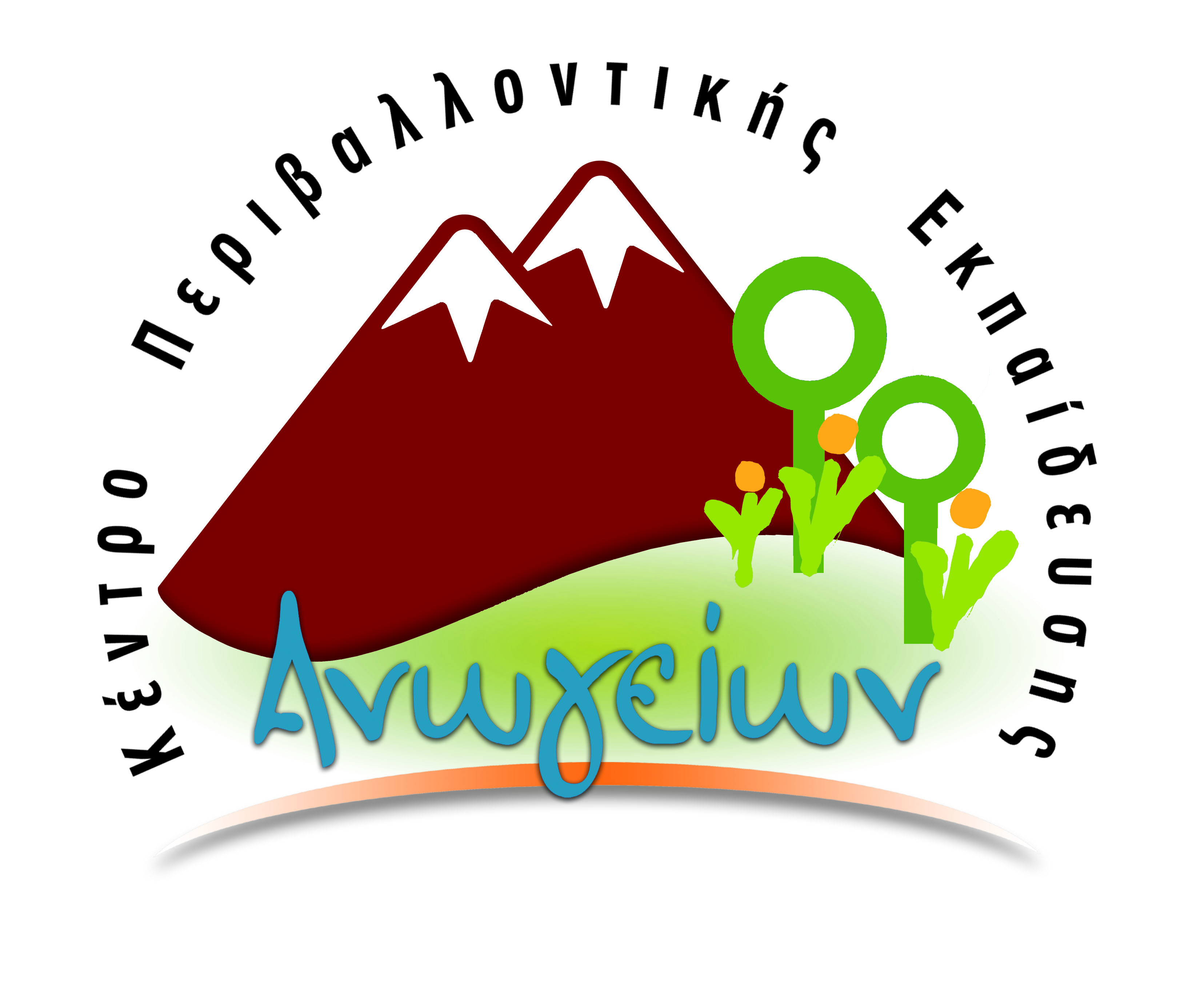 ΣΕΜΙΝΑΡΙΟ ΕΘΝΙΚΟΥ ΘΕΜΑΤΙΚΟΥ ΔΙΚΤΥΟΥΠΕΡΙΒΑΛΛΟΝΤΙΚΗΣ ΕΚΠΑΙΔΕΥΣΗΣ ΚΠΕ ΑΝΩΓΕΙΩΝ«Ψηλαφώντας τη μνήμη της γης μέσα από τη γεωποικιλότητα, τα Γεωπάρκα και τις ανθρωπογενείς δραστηριότητες».12-13-14 Απριλίου 2019ΑΙΤΗΣΗ ΣΥΜΜΜΕΤΟΧΗΣ ΥΠΕΥΘΥΝΩΝ ΠΕΡΙΒΑΛΛΟΝΤΙΚΉΣ ΕΚΠ/ΣΗΣ & ΣΧΟΛΙΚΩΝ ΔΡΑΣΤΗΡΙΟΤΗΤΩΝΜετά από ενημέρωσή μου από το με αρ. πρωτ. …. Σχετικό έγγραφο του ΚΠΕ Ανωγείων, δηλώνω ότι επιθυμώ να συμμετάσχω στο επιμορφωτικό σεμινάριο που διοργανώνει το ΚΠΕ Ανωγείων με τίτλο: «Ψηλαφώντας τη μνήμη της γης μέσα από τη γεωποικιλότητα, τα Γεωπάρκα και τις ανθρωπογενείς δραστηριότητες».                                                                                        Ημερομηνία: …./…../2019Ο/H Υπευθυνη Σχολ. Δραστ.- Π.Ε.ΔΙΕΥΘΥΝΣΗ ΕΚΠΑΙΔΕΥΣΗΣΟΝΟΜΑΤΕΠΩΝΥΜΟΑΡΙΘΜΟΣ ΜΗΤΡΩΟΥ- ΕΙΔΙΚΟΤΗΤΑ (ΠΕ…)ΤΗΛΕΦΩΝΟ (υπηρεσιακό)E-MAIL (υπηρεσιακό)ΤΗΛΕΦΩΝΟ (κινητό)E-MAIL (προσωπικό)ΕΙΜΑΙ ΜΕΛΟΣ ΤΟΥ ΔΙΚΤΥΟΥ (Συντονιστικής Επιτροπής, Παιδαγωγικής Ομάδας)ΤΙΤΛΟΣ ΕΙΣΗΓΗΣΗΣ